HARMFUL OR IRRITANT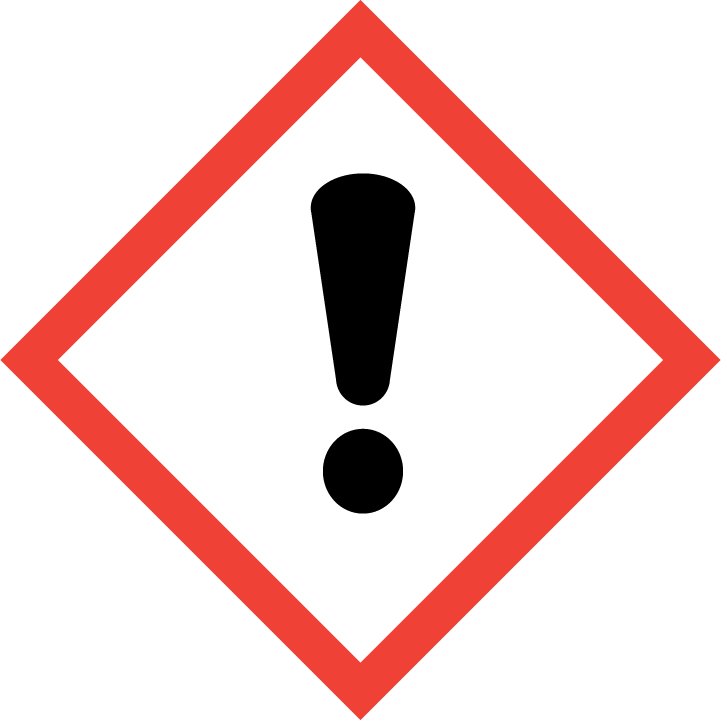 